Bad Teacher (2011)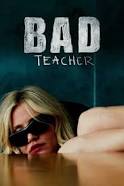 Grown–up’s Movie:HISHERAVG1. Appropriate levels of sexuality?6662. Appropriate levels of language?7773. Appropriate levels of violence?1010104. Entertainment value for females?7775. Entertainment value for males?7776. Teaching moments, role models, moral of story?7777. Is it a “classic”? (Replay value?)6668. Audio/Visual effects?6669. Not too cliché (unique and witty, not too slapstick)77710. Climax/Resolution/Ending?7.57.57.5GRAND TOTALS:70.5